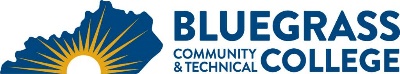 Program Coordinator: Shawn Gannon	E-mail: shawn.gannon@kctcs.edu		Phone: 859-246-6777Program Website: https://bluegrass.kctcs.edu/education-training/program-finder/welding-technology.aspx Student Name:		Student ID: Students must meet college readiness benchmarks as identified by the Council on Postsecondary Education or remedy the identified skill deficiencies. Graduation Requirements:Advisor Name	__________________________________	Advisor Contact	________________________________First SemesterCredit HoursTermGradePrerequisitesNotesWLD 100 Oxy-Fuel Systems2Coreq: WLD 101WLD 101 Oxy-Fuel Systems Lab2Coreq: WLD 100WLD 120 Shielded Metal Arc Welding2Coreq: WLD 121Students must be enrolled in WLD 120, WLD 121 and WLD 123 during the same semester.WLD 121 Shielded Metal Arc Welding Fillet Lab3Coreq: WLD 120Students must be enrolled in WLD 120, WLD 121 and WLD 123 during the same semester.WLD 123 Shielded Metal Arc Welding Groove with Backing Lab3Students must be enrolled in WLD 120, WLD 121 and WLD 123 during the same semester.Total Semester Credit Hours12Second SemesterCr. Hrs.TermGradePrerequisitesNotesWLD 130 Gas Tungsten Arc Welding2Coreq: WLD 131Students must be enrolled in WLD 130, WLD 131 and WLD 133 during the same semester.WLD 131 Gas Tungsten Arc Welding Fillet Lab3Coreq: WLD 130Students must be enrolled in WLD 130, WLD 131 and WLD 133 during the same semester.WLD 133 Gas Tungsten Arc Welding Groove Lab3Students must be enrolled in WLD 130, WLD 131 and WLD 133 during the same semester.WLD 170 Blueprint Reading for Welding2Coreq: WLD 171WLD 171 Blueprint Reading for Welding Lab3Coreq: WLD 170Total Semester Credit Hours13Third SemesterCr. Hrs.TermGradePrerequisitesNotesWLD 140 Gas Metal Arc Welding2Coreq: WLD 141Students must be enrolled in WLD 140, WLD 141 and WLD 143 during the same semester.WLD 141 Gas Metal Arc Welding Fillet Lab3Coreq: WLD 140Students must be enrolled in WLD 140, WLD 141 and WLD 143 during the same semester.WLD 143 Gas Metal Arc Welding Groove Lab3Students must be enrolled in WLD 140, WLD 141 and WLD 143 during the same semester.Total Semester Credit Hours8Total Certificate Credit Hours3325% or more of Total Certificate Credit Hours must be earned at BCTCCumulative GPA must be 2.0 or higherEmbedded CredentialsEmbedded CredentialsEmbedded CredentialsEmbedded CredentialsCredentialTitleRequirementsTotal Cr. Hrs.CertificateARC WelderWLD 100, WLD 101, WLD 120, WLD 121, WLD 130, WLD 131, WLD 140, WLD 141, WLD 170, WLD 17124CertificateGas Metal Arc Welder WLD 100, WLD 101, WLD 140, WLD 141, WLD 143, WLD 170, WLD 17117CertificateGas Tungsten Arc WelderWLD 100, WLD 101, WLD 130, WLD 131, WLD 133, WLD 170, WLD 17117CertificateGas WelderWLD 100, WLD 1014CertificateProduction Line WelderWLD 100, WLD 101, WLD 120, WLD 121, WLD 130, WLD 131, WLD 140, WLD 14119CertificateShielded Metal Arc WelderWLD 100, WLD 101, WLD 120, WLD 121, WLD 123, WLD 170, WLD 17117CertificateTack Welder(WLD 120 and WLD 121) or (WLD 130 and WLD 131) or (WLD 140 and WLD 141),  WLD 170, WLD 17110Certificate Welder Helper(WLD 100 and WLD 101) or (WLD 120 and WLD 121) or (WLD 130 and WLD 131) or (WLD 140 and WLD 141),  5